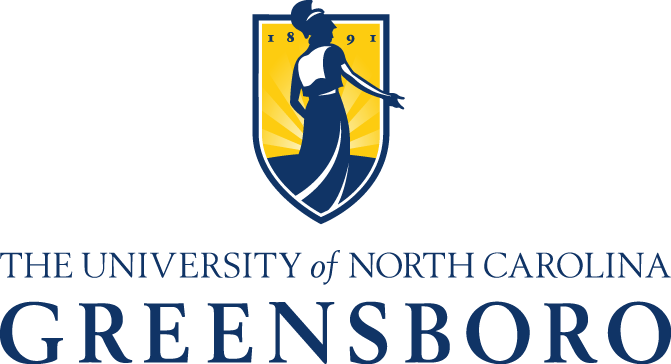 Search for DIRECTOR OF THE PHD PROGRAM andMASTROIANNI DISTINGUISHED PROFESSORSHIP (ENDOWED)University of North Carolina at GreensboroSchool of NursingThe University of North Carolina at Greensboro (UNCG) seeks a creative, visionary, and nationally respected scholar to serve as the Director of the PhD Program and Daphine Doster Mastroianni Distinguished Professorship (Endowed). The Director will ensure the quality and manage operations for the PhD program, including leading curriculum review and revision, overseeing student recruitment, enrollment, matriculation and graduation, student advising, and program evaluation. As Distinguished Professor, the PhD Director will support the research, teaching, practice, and service missions of the School of Nursing.  An accomplished, doctorally-prepared nurse, the scholar must be a leader in education, research or healthcare, and present excellence in teaching, a record of peer-reviewed publications, and external funding. The Director and Distinguished Professor will have a dynamic opportunity to lead the PhD program, impact the research training of its students, serve as a mentor to faculty, and contribute to the future scholarly direction of the School of Nursing. UNCG is a public, coeducational, doctoral-granting, residential university and one of the three original institutions of the University of North Carolina System. The University holds two classifications from the Carnegie Foundation for the Advancement of Teaching — as a “doctoral university with high research activity” and for deep “community engagement” in its curriculum, outreach and partnerships. With an enrollment of approximately 20,000 students, including 3,600 graduate students and 3,000 faculty and staff, UNCG is considered one of the most diverse universities in the UNC System. The University is known for its inclusive learning community with a campus wide culture that embodies access, equity, diversity, excellence and collaboration. Students of color make up almost half the student body. The School of Nursing (SON) is designated by the National League for Nursing as a Center for Excellence in Nursing Education, one of only three schools nationwide to achieve this designation four consecutive times. The SON enrolls more than 1,300 students in its undergraduate and graduate programs: Bachelor of Science in Nursing (BSN), the RN to BSN, Master of Science of Nursing (MSN), an MSN/MBA, the Doctor of Nursing Practice (DNP), and PhD program. This is a 12-month academic year appointment. UNCG has retained Isaacson, Miller to assist in this search. Please direct all inquiries, nominations, referrals, and applications with cover letters in strict confidence to:Daniel Rodas, PartnerGregg Glover, Senior AssociateIsaacson, MillerBoston, MA 02210www.imsearch.com/7088  Phone: (617) 262-6500 Electronic submission of application materials is strongly preferred.In adherence to the UNCG Policy on Discriminatory Conduct, the University has been and will continue to be committed to the equality of employment opportunities and does not discriminate against applicants or employees based on race, color, national origin, religion, gender, age, disability, creed, veterans status, political affiliation, or sexual orientation.